
Scholarship Application 
MTSU Department of Political Science and International Relations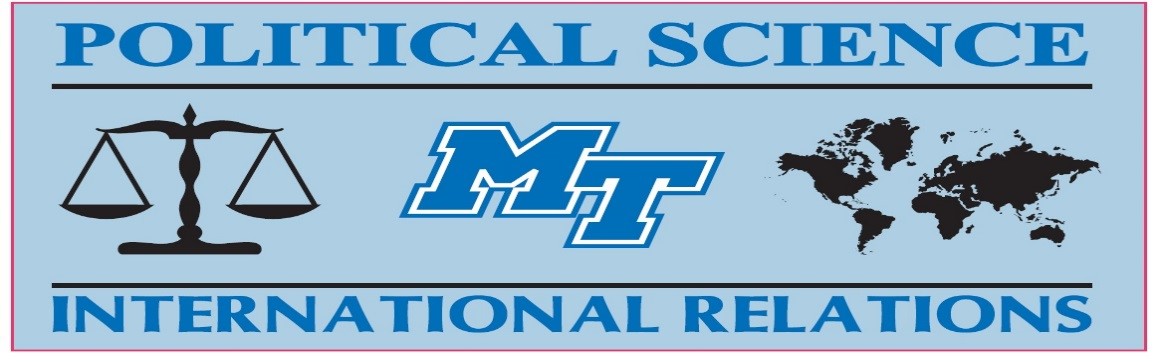 Name __________________________________________________ M# ___________________________ Major _____________________________________ Minor(s) ____________________________________Email address _________________________________________________Mailing Address ________________________________________________________________________ County of High School Attended ___________________________   Overall MTSU GPA ____________  Please indicate the Scholarship(s) you are applying for (check all scholarships for which you meet the criteria):        Joann Arnold Memorial Scholarship 	     David W. Kious Scholarship Jane Duke Memorial Scholarship                George, Cynthia & Roxanne Vernardakis Scholarship             Drs. Clyde & Irina Willis Scholarship	     Gene H. Sloan Scholarship        Jack Justin Turner Scholarship	            Anne Twining Sloan & Steve Saunders 								     Memorial Scholarship  Please describe your education and career goals and how the scholarship will help you meet them.  To determine financial need, please describe your financial situation regarding college expenses. Indicate if you receive other financial aid (i.e. Pell Grant, scholarships, loans, etc.). Please provide any additional information (honors, clubs, interests, etc) that we should know.Please send this application by email to Pam.Davis@mtsu.edu. 		REVISED 03/15/2021